ПРИЛОЖЕНИЕ 
к постановлению Администрации городского округа"Город Архангельск"
от 23 мая 2022 г. № 963"ПЕРЕЧЕНЬ муниципального имущества, предназначенного для передачи во владение и (или) пользование субъектам малого и среднего предпринимательстваРаздел I. Недвижимое имущество, свободное от прав третьих лиц(за исключением права хозяйственного ведения, права оперативного управления, а также имущественных прав субъектов малого и среднего предпринимательства)Здания, строения, нежилые помещенияЗемельные участки234СооруженияРаздел II. Движимое имущество, свободное от прав третьих лиц (за исключением права хозяйственного ведения, права оперативного управления, а также имущественных прав субъектов малого и среднего предпринимательства)2.1. СооруженияТаблица2.2. Оборудование, машины, механизмы, установки, инвентарь2.3. Транспортные средства______________ПРИЛОЖЕНИЕ № 1к Перечню муниципального имущества, предназначенного для передачи 
во владение и (или) пользование субъектам малого и среднего предпринимательстваПЛАНнежилых помещений № 2-5, 7-9, 13 часть № 1 общей площадью 99,27 кв. м в здании по адресу: г. Архангельск, ул. Кучина А.С., д. 9".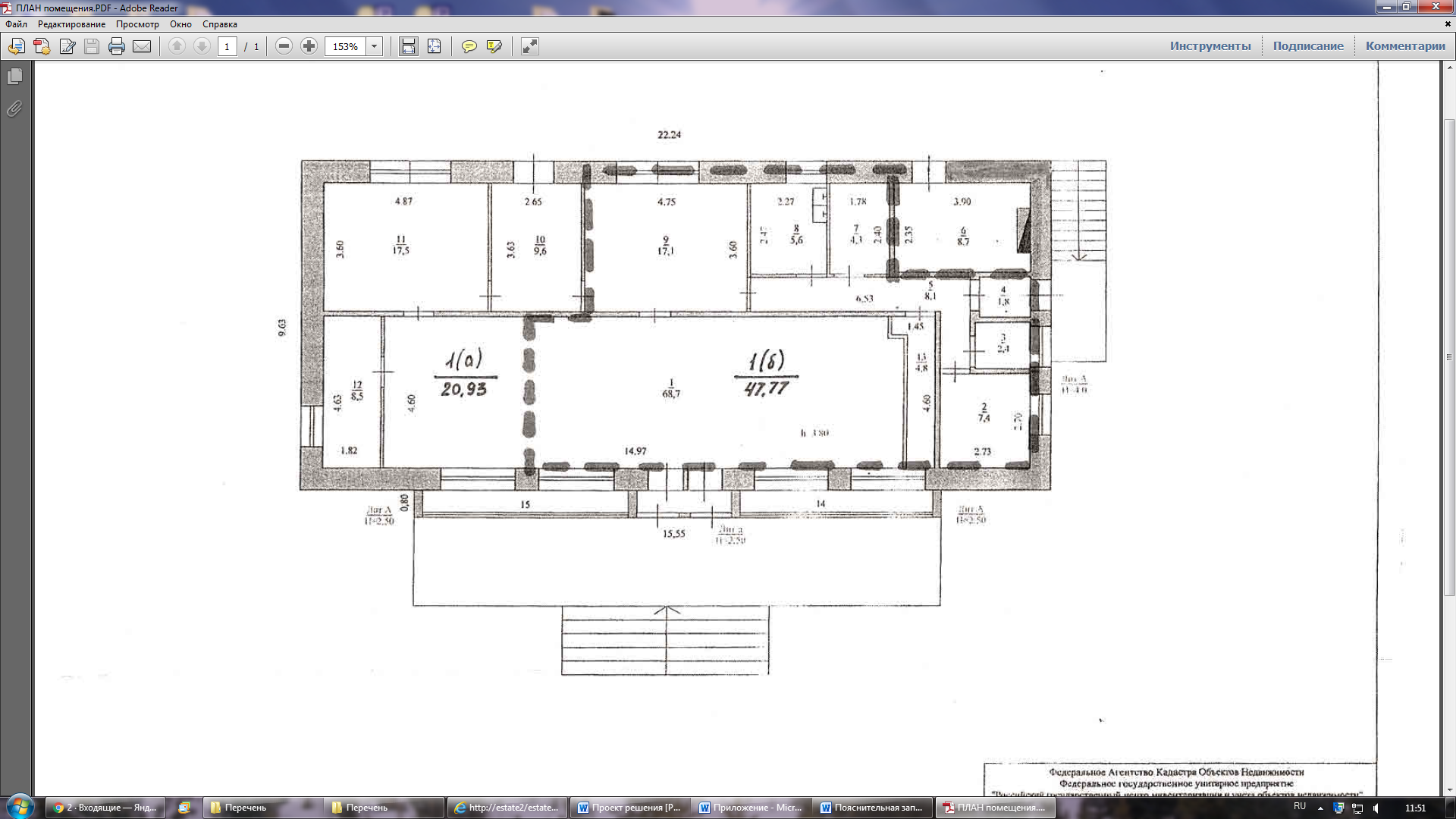 ____________ПРИЛОЖЕНИЕ № 2к Перечню муниципального имущества, предназначенного для передачи 
во владение и (или) пользование субъектам малого и среднего предпринимательстваСхема установки скамейки"Дуга радиусная"; артикуль Арт sk018-12 (со спиной) в  г. Архангельске  (округ Ломоносовский, наб. Северной Двины, Красная пристань)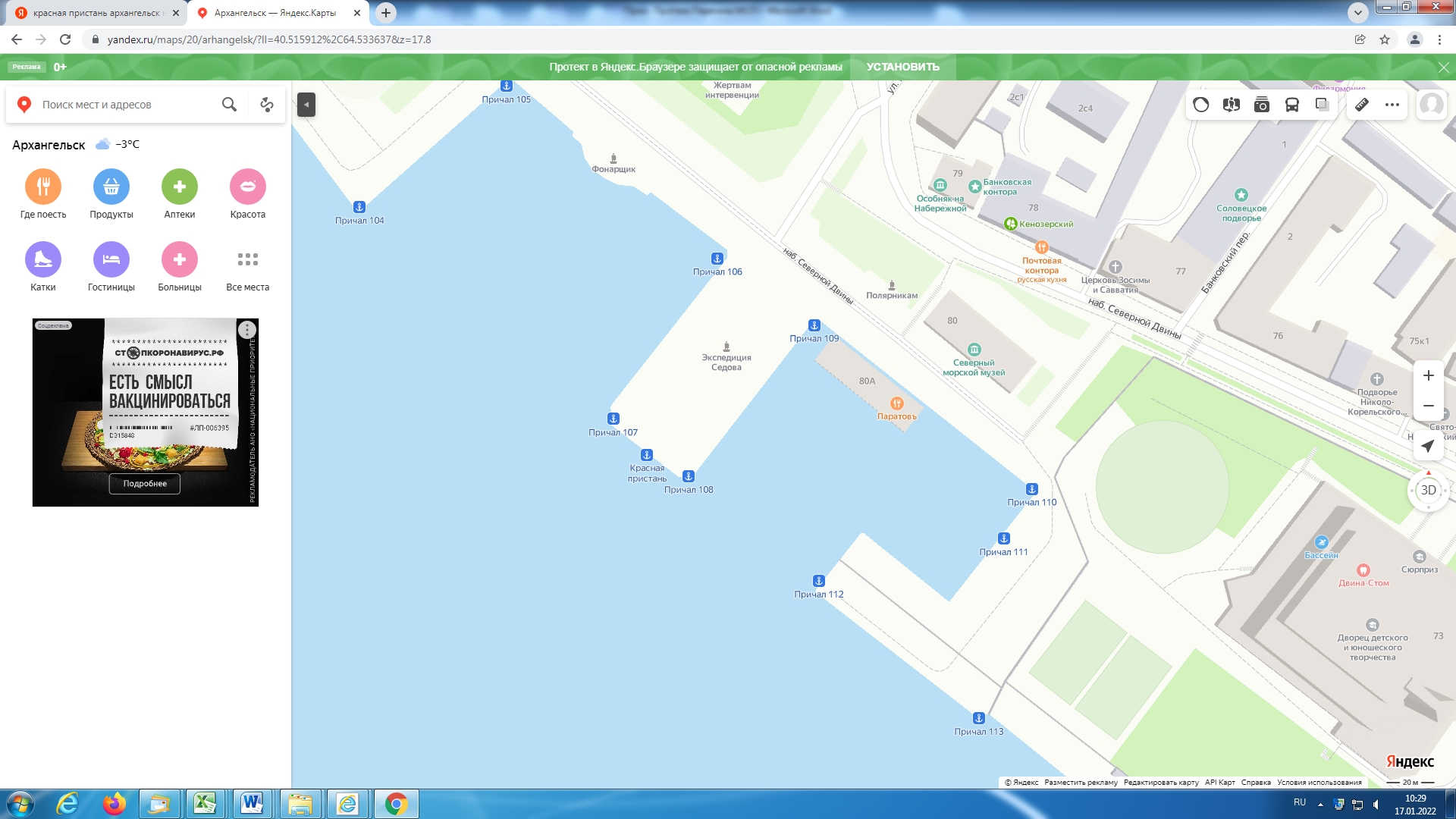 № п/п№ п/пНаименование объектаАдрес объектаКадастровый (или условный) номер объектаПлощадь, кв. мКазна городского округа "Город Архангельск"/ оперативное управление (сокращенное наименование учреждения)Казна городского округа "Город Архангельск"/ оперативное управление (сокращенное наименование учреждения)Срок владения и (или) пользования муниципальным имуществом арендаторомСведения о правовом акте, в соответствии с которым муниципальное имущество включено в ПереченьСведения о правовом акте, в соответствии с которым муниципальное имущество включено в ПереченьСведения о правовом акте, в соответствии с которым муниципальное имущество включено в Перечень№ п/п№ п/пНаименование объектаАдрес объектаКадастровый (или условный) номер объектаПлощадь, кв. мКазна городского округа "Город Архангельск"/ оперативное управление (сокращенное наименование учреждения)Казна городского округа "Город Архангельск"/ оперативное управление (сокращенное наименование учреждения)Срок владения и (или) пользования муниципальным имуществом арендаторомСведения о правовом акте, в соответствии с которым муниципальное имущество включено в ПереченьСведения о правовом акте, в соответствии с которым муниципальное имущество включено в ПереченьСведения о правовом акте, в соответствии с которым муниципальное имущество включено в Перечень№ п/п№ п/пНаименование объектаАдрес объектаКадастровый (или условный) номер объектаПлощадь, кв. мКазна городского округа "Город Архангельск"/ оперативное управление (сокращенное наименование учреждения)Казна городского округа "Город Архангельск"/ оперативное управление (сокращенное наименование учреждения)Срок владения и (или) пользования муниципальным имуществом арендаторомнаименование органа, принявшего документвид документареквизиты документа1123456678910Ломоносовский территориальный округЛомоносовский территориальный округЛомоносовский территориальный округЛомоносовский территориальный округЛомоносовский территориальный округЛомоносовский территориальный округЛомоносовский территориальный округЛомоносовский территориальный округЛомоносовский территориальный округЛомоносовский территориальный округЛомоносовский территориальный округЛомоносовский территориальный округ1Нежилые помещения антресольного этажа над первым этажом № 30-35 Нежилые помещения антресольного этажа над первым этажом № 30-35 г. Архангельск, ул. Воскресенская, д.629:22:050511:38063,6Казна городского округа "Город Архангельск" (далее – Казна)С 01.11.2012 
на неопределен-ный срокС 01.11.2012 
на неопределен-ный срокАрхангельский городской Совет депутатовРешениеОт 19.11.2008 № 7972Нежилые помещения антресольного этажа над первым этажом № 38, 39 Нежилые помещения антресольного этажа над первым этажом № 38, 39 г. Архангельск, ул. Воскресенская, д.629:22:050511:37817,8КазнаС 01.04.2019 
на неопределен-ный срокС 01.04.2019 
на неопределен-ный срокАрхангельский городской Совет депутатовРешениеОт 19.11.2008 № 7973Нежилые помещения подвала № 7-Н Нежилые помещения подвала № 7-Н г. Архангельск, ул. Воскресенская,  д. 96, пом. 7- Н29:22:050106:272734,8КазнаС 16.01.2017 
на неопределен-ный срокС 16.01.2017 
на неопределен-ный срокАрхангельская городская ДумаРешениеОт 13.04.2016 № 3504Нежилые помещения первого этажа № 48-56Нежилые помещения первого этажа № 48-56г. Архангельск, ул. Выучейского,  д. 6329:22:050106:273897,2КазнаС 16.06.2016 
на неопределен-ный срокС 16.06.2016 
на неопределен-ный срокАрхангельский городской Совет депутатовРешениеОт 19.11.2008 № 7975Нежилые помещения первого этажа 
(на поэтажном плане 
№ 68)Нежилые помещения первого этажа 
(на поэтажном плане 
№ 68)г. Архангельск, просп. Дзержинского,  д. 1129:22:050101:339025,3КазнаС 08.12.2020 
по 26.12.2025С 08.12.2020 
по 26.12.2025Архангельская городская ДумаРешениеОт 23.04.2014 № 1126Нежилые помещения первого этажа 
(на поэтажном плане 60, 61, 63-67)Нежилые помещения первого этажа 
(на поэтажном плане 60, 61, 63-67)г. Архангельск, просп. Дзержинского, д. 1129:22:050101:338986,9КазнаС 21.09.2018 
по 26.10.2023С 21.09.2018 
по 26.10.2023Архангельская городская ДумаРешениеОт 22.04.2015 № 2287Нежилые помещения первого этажа (на поэтажном плане 32-34)Нежилые помещения первого этажа (на поэтажном плане 32-34)г. Архангельск, просп. Дзержинского, д. 1129:22:050101:339193,3КазнаС 21.05.2021 
по 31.05.2022С 21.05.2021 
по 31.05.2022Архангельская городская ДумаРешениеОт 27.02.2013 № 5308Нежилые помещения первого этажа (на поэтажном плане 1-9) 
и антресольного этажа над первым этажом 
(на поэтажном плане 1,2), являющиеся частью нежилого помещения с кадастровым номером 29:22:050101:3392Нежилые помещения первого этажа (на поэтажном плане 1-9) 
и антресольного этажа над первым этажом 
(на поэтажном плане 1,2), являющиеся частью нежилого помещения с кадастровым номером 29:22:050101:3392г. Архангельск, просп. Дзержинского, д. 11177,1Казна33,5 кв. м –
с 30.08.2011 
на неопределен-ный срок33,5 кв. м –
с 30.08.2011 
на неопределен-ный срокАрхангельская городская ДумаРешениеОт 23.04.2014 № 1128Нежилые помещения первого этажа (на поэтажном плане 1-9) 
и антресольного этажа над первым этажом 
(на поэтажном плане 1,2), являющиеся частью нежилого помещения с кадастровым номером 29:22:050101:3392Нежилые помещения первого этажа (на поэтажном плане 1-9) 
и антресольного этажа над первым этажом 
(на поэтажном плане 1,2), являющиеся частью нежилого помещения с кадастровым номером 29:22:050101:3392г. Архангельск, просп. Дзержинского, д. 11177,1Казна48,4 кв. м – 
с 17.05.2018 
по 27.06.202348,4 кв. м – 
с 17.05.2018 
по 27.06.2023Архангельская городская ДумаРешениеОт 17.02.2016 № 3118Нежилые помещения первого этажа (на поэтажном плане 1-9) 
и антресольного этажа над первым этажом 
(на поэтажном плане 1,2), являющиеся частью нежилого помещения с кадастровым номером 29:22:050101:3392Нежилые помещения первого этажа (на поэтажном плане 1-9) 
и антресольного этажа над первым этажом 
(на поэтажном плане 1,2), являющиеся частью нежилого помещения с кадастровым номером 29:22:050101:3392г. Архангельск, просп. Дзержинского, д. 11177,1Казна60,2 кв. м – 
с 17.05.2018 
по 27.06.202360,2 кв. м – 
с 17.05.2018 
по 27.06.2023Архангельская городская ДумаРешениеОт 20.09.2017 № 560 8Нежилые помещения первого этажа (на поэтажном плане 1-9) 
и антресольного этажа над первым этажом 
(на поэтажном плане 1,2), являющиеся частью нежилого помещения с кадастровым номером 29:22:050101:3392Нежилые помещения первого этажа (на поэтажном плане 1-9) 
и антресольного этажа над первым этажом 
(на поэтажном плане 1,2), являющиеся частью нежилого помещения с кадастровым номером 29:22:050101:3392г. Архангельск, просп. Дзержинского, д. 11177,1Казна35,0 кв. м – 
с 23.03.2020 
по 22.03.202335,0 кв. м – 
с 23.03.2020 
по 22.03.2023Архангельская городская ДумаРешениеОт 20.09.2017 № 560 9Нежилые помещения подвала, первого этажа и антресольного этажа над первым этажом     № 4-ННежилые помещения подвала, первого этажа и антресольного этажа над первым этажом     № 4-Нг. Архангельск,пл. В.И.Ленина, д. 3, пом. 4-Н29:22:050511:4541492,7КазнаС 01.12.2000 
по 20.12.2031С 01.12.2000 
по 20.12.2031Архангельский городской Совет депутатовРешениеОт 19.11.2008 № 79710Нежилое помещение подвала № 7-ННежилое помещение подвала № 7-Нг. Архангельск,пл. В.И.Ленина, д. 3, пом. 7-Н29:22:050511:49022,1КазнаС 01.12.2000 
по 20.12.2031С 01.12.2000 
по 20.12.2031Архангельская городская ДумаРешениеОт 19.03.2014 № 9911Нежилое помещение подвала № 8-ННежилое помещение подвала № 8-Нг. Архангельск,пл. В.И.Ленина, д. 3, пом. 8-Н29:22:050511:48794,3КазнаС 01.12.2000 
по 20.12.2031С 01.12.2000 
по 20.12.2031Архангельская городская ДумаРешениеОт 19.03.2014 № 9912Нежилые помещения подвала № 30-37 Нежилые помещения подвала № 30-37 г. Архангельск, просп. Новгородский, д. 4629:22:050503:167149,1КазнаС 08.09.2015 
на неопределен-ный срокС 08.09.2015 
на неопределен-ный срокАрхангельская городская ДумаРешениеОт 23.09.2015 № 26413Нежилые помещения первого этажа № 1-18 Нежилые помещения первого этажа № 1-18 г. Архангельск,ул. Парижской коммуны, д. 829:22:050516:748198,4КазнаС 13.06.2018 
на неопределен-ный срокС 13.06.2018 
на неопределен-ный срокАрхангельская городская ДумаРешениеОт 30.11.2011 № 355 14Нежилые помещения подвала № 1-20Нежилые помещения подвала № 1-20г. Архангельск,ул. Поморская, д. 1429:22:050513:1374282,2Казна162,8 кв. м – 
с 01.01.2015 
на неопре-деленный срок162,8 кв. м – 
с 01.01.2015 
на неопре-деленный срокАрхангельская городская ДумаРешениеОт 23.04.2014 № 112 14Нежилые помещения подвала № 1-20Нежилые помещения подвала № 1-20г. Архангельск,ул. Поморская, д. 1429:22:050513:1374282,2Казна56,8 кв. м – 
с 01.01.2022 
по 23.01.202556,8 кв. м – 
с 01.01.2022 
по 23.01.2025Архангельская городская ДумаРешениеОт 27.05.2015 № 23814Нежилые помещения подвала № 1-20Нежилые помещения подвала № 1-20г. Архангельск,ул. Поморская, д. 1429:22:050513:1374282,2Казна62,6 кв. м –с 26.10.2021 по 27.10.202662,6 кв. м –с 26.10.2021 по 27.10.2026Архангельская городская ДумаРешениеОт 27.05.2015 № 23815Нежилое помещение первого этажа № 3-Н г. Архангельск,ул. Северодвинская, д. 82, пом. 3-Н29:22:050103:898154,5КазнаС 01.09.2015 
на неопределен-ный срокАрхангельская городская ДумаРешениеОт 27.05.2015 № 238 15Нежилое помещение первого этажа № 3-Н г. Архангельск,ул. Северодвинская, д. 82, пом. 3-Н29:22:050103:898154,5КазнаС 01.09.2015 
на неопределен-ный срокАрхангельская городская ДумаРешениеОт 27.05.2015 № 238 16Нежилые помещения первого этажа №1-19г. Архангельск,                ул. Смольный Буян, д.16, корп.129:22:050404:2888251,2КазнаС 02.12.2020 
на 24.06.2024Администрация муниципального образования "Город Архангельск"ПостановлениеОт 30.03.2021  № 59317Нежилые помещения подвала и первого этажа № 4-Н г. Архангельск, просп. Троицкий,            д. 37, корп. 1,пом. 4-Н29:22:050519:46246КазнаС 01.10.2010 
на неопределен-ный срокАрхангельская городская ДумаРешениеОт 22.04.2015 № 22818Нежилые помещения первого этажа г. Архангельск,                   ул. Урицкого, д. 4929:22:050103:126431,5КазнаС 01.04.2014 
на неопределен-ный срокАрхангельская городская ДумаРешениеОт 19.03.2014 № 9919Нежилое помещение первого этажа № 5-Нг. Архангельск,                  ул. Урицкого, д. 50, пом. 5-Н29:22:050103:142812,7КазнаС 05.04.2021 
по 04.04.2026Архангельская городская ДумаРешениеОт 17.02.2016 № 31120Нежилые помещения первого этажа № 29, 33 г. Архангельск,                 ул. Урицкого, д. 54 корп. 129:22:050110:108833,5КазнаС 12.11.2020 
по 07.12.2023Архангельская городская ДумаРешениеОт 21.05.2014 № 12621Нежилые помещения первого этажа № 18,20 г. Архангельск,              ул. Урицкого, д. 68 корп. 129:22:050110:128836,7КазнаС 01.04.2021 
по 31.03.2024Архангельский городской Совет депутатовРешениеОт 19.11.2008 № 79722Нежилые помещения первого этажа № 80- 83 г. Архангельск,               ул. Урицкого, д. 7029:22:050110:133068,9КазнаСвободныеАрхангельский городской Совет депутатовРешениеОт 19.11.2008 № 79723Нежилое помещение первого этажа № 1 г. Архангельск,              ул. Урицкого, д. 7029:22:050110:132912,9КазнаС 01.06.2017 
на неопределен-ный срокАрхангельский городской Совет депутатовРешениеОт 19.11.2008 № 797Октябрьский территориальный округОктябрьский территориальный округОктябрьский территориальный округОктябрьский территориальный округОктябрьский территориальный округОктябрьский территориальный округОктябрьский территориальный округОктябрьский территориальный округОктябрьский территориальный округОктябрьский территориальный округ1Нежилые помещения первого этажа № 1-2, 25-50, являющиеся частью нежилого помещения 
с кадастровым номером 29:16:064702:92г. Архангельск,ул. Аэропорт Архангельск, д. 9 корп. 1284,6КазнаС 01.01.2008 
по 01.06.2024 Архангельский городской Совет депутатовРешениеОт 19.11.2008 № 7972Нежилое помещение первого этажа № 2-НАрхангельская обл., муниципальное образование "Город Архангельск", пос. Талажский авиагородок, ул. Аэропорт Архангельск, д. 2, пом. 2-Н29:16:064702:149419,2КазнаС 01.10.2020 -   по 22.09.2025Администрация муниципального образования "Город Архангельск"Постанов-лениеОт 14.07.2020 №11763Нежилые помещения первого этажа № 37, антресольного этажа над первым этажом № 20, 20а, 21, 21а, 21б, 26, являющиеся частью нежилого помещения г. Архангельск,ул. Воскресенская,д. 9571,3КазнаС 24.11.2020 
на неопределен-ный срокАрхангельский городской Совет депутатовРешениеОт 19.11.2008 № 7974Нежилое помещение первого этажа, антресольного этажа над первым этажом №5-Нг. Архангельск,ул. Воскресенская,д. 95, пом. 5-Н29:22:040613:2622358,4Казна34,1 кв. м – 
с 01.01.2021 
на неопределён-ный срок Архангельская городская ДумаРешениеОт 20.10.2010 № 1504Нежилое помещение первого этажа, антресольного этажа над первым этажом №5-Нг. Архангельск,ул. Воскресенская,д. 95, пом. 5-Н29:22:040613:2622358,4Казна13,3 кв. м –
с 25.09.2018 
на неопределен-ный срокАрхангельская городская ДумаРешениеОт 20.10.2010 № 1504Нежилое помещение первого этажа, антресольного этажа над первым этажом №5-Нг. Архангельск,ул. Воскресенская,д. 95, пом. 5-Н29:22:040613:2622358,4Казна38,3 кв. м –
с 01.02.2021 
на неопределён-ный срок Архангельская городская ДумаРешениеОт 20.10.2010 № 1504Нежилое помещение первого этажа, антресольного этажа над первым этажом №5-Нг. Архангельск,ул. Воскресенская,д. 95, пом. 5-Н29:22:040613:2622358,4Казна18,9 кв. м –
с 17.11.2010 
на неопределен-ный срокАрхангельская городская ДумаРешениеОт 20.10.2010 № 1504Нежилое помещение первого этажа, антресольного этажа над первым этажом №5-Нг. Архангельск,ул. Воскресенская,д. 95, пом. 5-Н29:22:040613:2622358,4Казна15,9 кв. м –
с 01.03.2013 
на неопределен-ный срокАрхангельская городская ДумаРешениеОт 20.10.2010 № 1504Нежилое помещение первого этажа, антресольного этажа над первым этажом №5-Нг. Архангельск,ул. Воскресенская,д. 95, пом. 5-Н29:22:040613:2622358,4Казна15,7 кв. м –
с 10.01.2021 
на неопределен-ный срокАрхангельская городская ДумаРешениеОт 20.10.2010 № 1504Нежилое помещение первого этажа, антресольного этажа над первым этажом №5-Нг. Архангельск,ул. Воскресенская,д. 95, пом. 5-Н29:22:040613:2622358,4Казна16,6 кв. м –
с 01.03.2020 
на неопределен-ный срокАрхангельская городская ДумаРешениеОт 20.10.2010 № 1504Нежилое помещение первого этажа, антресольного этажа над первым этажом №5-Нг. Архангельск,ул. Воскресенская,д. 95, пом. 5-Н29:22:040613:2622358,4Казна40,2 кв. м –
 с 01.12.2019 
на неопределен-ный срокАрхангельская городская ДумаРешениеОт 20.10.2010 № 1504Нежилое помещение первого этажа, антресольного этажа над первым этажом №5-Нг. Архангельск,ул. Воскресенская,д. 95, пом. 5-Н29:22:040613:2622358,4Казна37,2 кв. м –
с 17.11.2010 
на неопределен-ный срокАрхангельская городская ДумаРешениеОт 20.10.2010 № 1504Нежилое помещение первого этажа, антресольного этажа над первым этажом №5-Нг. Архангельск,ул. Воскресенская,д. 95, пом. 5-Н29:22:040613:2622358,4Казна8,8 кв. м – Свободно (коридор)Архангельская городская ДумаРешениеОт 20.10.2010 № 1504Нежилое помещение первого этажа, антресольного этажа над первым этажом №5-Нг. Архангельск,ул. Воскресенская,д. 95, пом. 5-Н29:22:040613:2622358,4Казна8,9 кв. м – 
с 01.12.2020 
на неопределен-ный срокАрхангельская городская ДумаРешениеОт 20.10.2010 № 1504Нежилое помещение первого этажа, антресольного этажа над первым этажом №5-Нг. Архангельск,ул. Воскресенская,д. 95, пом. 5-Н29:22:040613:2622358,4Казна8,3 кв. м – 11.02.2021 
на неопределен-ный срокАдминистрация муниципального образования "Город Архангельск"Постанов-лениеОт 14.08.2019 № 12084Нежилое помещение первого этажа, антресольного этажа над первым этажом №5-Нг. Архангельск,ул. Воскресенская,д. 95, пом. 5-Н29:22:040613:2622358,4Казна102,2 кв. м + 8,8 (коридор)– помещения совместного использован Архангельская городская ДумаРешениеОт 20.10.2010 № 1505Нежилое помещение первого этажа № 12, являющееся частью нежилого помещения с кадастровым номером 29:22:040612:328г. Архангельск, ул. Воскресенская, д. 105, корп. 139,8МУК "Культурный центр "ЛУЧ"Архангельский городской Совет депутатовРешениеОт 19.11.2008 № 7976Нежилые помещения подвала № 1-17г. Архангельск,ул. Гагарина, д. 129:22:040201:1256364,8Казна163,7 кв. м – 
с 01.12.2013 
на неопределен-ный срокАрхангельская городская ДумаРешениеОт 23.05.2012 № 4356Нежилые помещения подвала № 1-17г. Архангельск,ул. Гагарина, д. 129:22:040201:1256364,8Казна163,7 кв. м – 
с 01.12.2013 
на неопределен-ный срокАрхангельская городская ДумаРешениеОт 23.05.2012 № 4356Нежилые помещения подвала № 1-17г. Архангельск,ул. Гагарина, д. 129:22:040201:1256364,8Казна201,1 кв. м –свободныеАрхангельская городская ДумаРешениеОт 23.05.2012 № 4357Нежилые помещения подвала № 8-20г. Архангельск,ул. Гагарина, д. 3 29:22:040201:48044,1КазнаС 01.04.2015 
на неопределен-ный срокАрхангельская городская ДумаРешениеОт 23.03.2011 № 2348Нежилое помещение первого этажа № 59 г. Архангельск, ул. Гагарина, д. 829:22:040713:108310,8КазнаСвободныеАрхангельский городской Совет депутатовРешениеОт 19.11.2008 № 7979Нежилые помещения первого этажа № 48-53, 66-69, 72-74, являющиеся частью нежилого помещения с кадастровым номером 29:22:040712:1331г. Архангельск, ул. Гагарина, д. 12198,7Казна162,8 кв. м – 
с 01.08.2011 
на неопределен-ный срокАрхангельский городской Совет депутатовРешениеОт 19.11.2008 № 7979Нежилые помещения первого этажа № 48-53, 66-69, 72-74, являющиеся частью нежилого помещения с кадастровым номером 29:22:040712:1331г. Архангельск, ул. Гагарина, д. 12198,7Казна35,9 кв. м –  помещения совместного использованияАрхангельский городской Совет депутатовРешениеОт 19.11.2008 № 79710Нежилое помещение первого этажа № 26, являющееся частью нежилого помещения с кадастровым номером 29:22:040712:1436г. Архангельск, ул. Гагарина, д. 141,3КазнаС 01.08.2018 
на неопределен-ный срокАрхангельская городская ДумаРешениеОт 25.04.2018 № 653 11Нежилые помещения первого этажа № 1, 2 г. Архангельск, просп. Дзержинского, д. 2529:22:040601:187112,8КазнаС 19.12.2011 
на неопределен-ный срокАрхангельская городская ДумаРешениеОт 21.03.2012 № 399 12Нежилые помещения первого этажа № 16-18, являющиеся частью нежилого помещения с кадастровым (или условным) номером 29:22:000000:7427г. Архангельск, ул. КЛДК, д. 66, пом. 4-Н37,4КазнаС 01.03.2011 
на неопределен-ный срокАрхангельский городской Совет депутатовРешениеОт 19.11.2008 № 79713Нежилое помещение первого этажа № 10 являющееся частью нежилого помещения с кадастровым (или условным) номером 29:22:000000:7427г. Архангельск, ул. КЛДК, д. 66, пом. 4-Н6,2КазнаС 01.08.2020 
на неопределен-ный срокАдминистрация муниципального образования "Город Архангельск"Постановлениеот 24.01.2020 №13314Нежилое помещение первого этажа № 8 являющееся частью нежилого помещения с кадастровым (или условным) номером 29:22:000000:7427г. Архангельск, ул. КЛДК, д. 66, пом. 4-Н7,9КазнаС 01.06.2021 
на неопределён-ный срокАдминистрация муниципального образования "Город Архангельск"ПостановлениеОт 14.07.2020 №117615Нежилые помещения первого этажа № 1-12г. Архангельск,ул. КЛДК, д. 729:22:041308:39191,6Казна51,6 кв. м –
с 12.04.2016 
на неопределен-ный срокАрхангельский городской Совет депутатовРешениеОт 19.11.2008 № 79715Нежилые помещения первого этажа № 1-12г. Архангельск,ул. КЛДК, д. 729:22:041308:39191,6Казна140,0 кв. м – 
с 12.04.2016 
на неопределен-ный срокАрхангельский городской Совет депутатовРешениеОт 19.11.2008 № 79716Нежилые помещения подвала № 9-Нг. Архангельск,ул. Карла Маркса, д. 12, пом. 9-Н29:22:040752:1271153,6КазнаС 01.06.2021 
по 10.06.2024Администрация муниципального образования "Город Архангельск"ПостановлениеОт 30.03.2021  № 59317Нежилое помещение подвала № 10-Н г. Архангельск,ул. Карла Маркса, д. 12, пом. 10-Н29:22:040752:127418КазнаС 01.12.2021 
по 16.01.2025Архангельская городская ДумаРешениеОт 26.06.2014 № 136 18Нежилое помещение первого этажа № 1-Н г. Архангельск, ул. Комсомольская, д. 4, пом. 1-Н29:22:040714:503126,3КазнаС 01.05.2015 
по 08.09.2035Архангельская городская ДумаРешениеОт 22.04.2015 № 228 19Нежилое здание г. Архангельск, просп. Ломоносова, д. 222, корп. 1, стр. 129:22:040734:2752,6КазнаС 27.04.2016 
по 29.05.2022Архангельский городской Совет депутатовРешениеОт 20.10.2010 № 15020Нежилое помещение второго этажа № 16г. Архангельск,ул. Попова, д. 1429:22:040749:29423,5КазнаС 01.11.2014 на неопределен-ный срокАрхангельский городской Совет депутатовРешениеОт 18.02.2009 № 832 21Нежилое помещение второго этажа № 29-Нг. Архангельск,ул. Попова, д. 18, пом. 29-Н29:22:040749:55740,8Казна24,0 кв. м –
с 01.12.2012 
на неопределен-ный срокАрхангельский городской Совет депутатовРешениеОт 19.11.2008 № 79721Нежилое помещение второго этажа № 29-Нг. Архангельск,ул. Попова, д. 18, пом. 29-Н29:22:040749:55740,8Казна16,8 кв. м – 
с 01.07.2015 
на неопределен-ный срокАрхангельская городская ДумаРешениеОт 26.06.2014 № 136 22Нежилое помещение второго этажа № 30-Нг. Архангельск,ул. Попова, д. 18, пом. 30-Н29:22:040749:55853Казна53,0 кв. м –
с 01.08.2018 
на неопределен-ный срокАрхангельский городской Совет депутатовРешениеОт 19.11.2008 № 79723Нежилые помещения пятого этажа № 14-20, 53-57, являющиеся частью нежилого помещения с кадастровым номером 29:22:040749:250г. Архангельск,ул. Попова, д. 1890,8КазнаС 01.02.2017 
на неопределен-ный срокАрхангельский городской Совет депутатовРешениеОт 19.11.2008 № 79723Нежилые помещения пятого этажа № 14-20, 53-57, являющиеся частью нежилого помещения с кадастровым номером 29:22:040749:250г. Архангельск,ул. Попова, д. 1890,8КазнаС 01.02.2017 
на неопределен-ный срокАрхангельский городской Совет депутатовРешениеОт 19.11.2008 № 79724Нежилые помещения подвала № 5-7, 23,24 г. Архангельск,ул. Попова, д. 1829:22:040749:315160,5КазнаС 01.04.2018 
на неопределен-ный срокАрхангельский городской Совет депутатовРешениеОт 19.11.2008 № 79725Нежилые помещения подвала № 8, 21, 22г. Архангельск,ул. Попова, д. 1829:22:040749:31766,2КазнаС 01.04.2018 
на неопределен-ный срокАрхангельский городской Совет депутатовРешениеОт 19.11.2008 № 79726Нежилые помещения первого этажа № 9-12, 12а, 13-22 г. Архангельск,ул. Садовая, д. 2129:22:040733:508251,1КазнаС 30.08.2006 
на неопределен-ный срокАрхангельский городской Совет депутатовРешениеОт 17.06.2009 № 897 27Нежилые помещения подвала № 1-6 г. Архангельск,ул. Садовая, д. 2129:22:040733:52382,7Казна70,2 кв. м – 
с 30.08.2006 
на неопределен-ный срокАрхангельский городской Совет депутатовРешениеОт 17.06.2009 № 897 27Нежилые помещения подвала № 1-6 г. Архангельск,ул. Садовая, д. 2129:22:040733:52382,7Казна12,5 кв. м –свободныеАрхангельский городской Совет депутатовРешениеОт 17.06.2009 № 897 28Нежилое помещение первого этажа № 3-Нг. Архангельск,ул. Садовая, д. 25, пом. 3-Н29:22:040734:73512,5КазнаС 01.12.2007 
на неопределенный срокАрхангельская городская ДумаРешениеОт 13.12.2012 № 51929Нежилые помещения первого этажа № 9-24, 37, 38, 43, 44, 63, 67, являющиеся частью нежилого помещения с кадастровым (или условным) номером 29:22:040736:460г. Архангельск,ул. Садовая, д. 53324,3Казна249,5 кв. м – 
с 01.08.2011 
на неопределен-ный срокАрхангельский городской Совет депутатовРешениеОт 19.11.2008 № 79729Нежилые помещения первого этажа № 9-24, 37, 38, 43, 44, 63, 67, являющиеся частью нежилого помещения с кадастровым (или условным) номером 29:22:040736:460г. Архангельск,ул. Садовая, д. 53324,3Казна74,8 кв. м – помещения совместного использованияАрхангельский городской Совет депутатовРешениеОт 19.11.2008 № 79730Нежилое помещение первого этажа № 4-Н г. Архангельскул. Садовая, д. 53, пом. 4-Н29:22:040736:45632,9КазнаС 01.03.2003 
на неопределен-ный срокАрхангельский городской Совет депутатовРешениеОт 19.11.2008 № 79731Нежилое помещение первого этажа № 12-Н г. Архангельск,ул. Садовая, д. 53, пом. 12-Н29:22:040736:45840,9КазнаС 01.12.2019 
на неопределен-ный срокАрхангельский городской Совет депутатовРешениеОт 19.11.2008 № 79732Нежилые помещения первого этажа № 5-10, антресольного этажа над первым этажом № 1 г. Архангельск,ул. Садовая, д. 5629:22:040617:50729,6КазнаС 07.08.2019 
на неопределен-ный срокАрхангельский городской Совет депутатовРешениеОт 19.11.2008 № 79733Здание общественного туалета г. Архангельск,наб. Северной Двины, д. 100, стр. 129:22:40750:96158,9КазнаС 01.04.2015 
на неопределен-ный срокАрхангельская городская ДумаРешениеОт 23.03.2011 № 23434Нежилые помещения подвала № 2-4г. Архангельск,наб. Северной Двины, д. 93, корп. 129:22:040751:46383,4КазнаСвободныеАрхангельский городской Совет депутатовРешениеОт 19.11.2008 № 79735Нежилые помещения подвала № 7-10, 22г. Архангельск, наб. Северной Двины, д. 93, корп. 129:22:040751:50589Казна83,3 кв. м –
с 01.08.2019 
на неопределен-ный срокАрхангельский городской Совет депутатовРешениеОт 19.11.2008 № 79735Нежилые помещения подвала № 7-10, 22г. Архангельск, наб. Северной Двины, д. 93, корп. 129:22:040751:50589Казна5,7 кв. м – свободныеАрхангельский городской Совет депутатовРешениеОт 19.11.2008 № 79736Нежилые помещения подвала № 21, 23, 24 г. Архангельск, -наб. Северной Двины, д. 93, корп. 129:22:040751:462128,7Казна128,7 кв. м – свободныеАрхангельский городской Совет депутатовРешениеОт 19.11.2008 № 79737Здание общественного туалета г. Архангельск, проезд Сибиряковцев, д. 2, корп. 1, стр. 129:22:040703:2536,7КазнаС 01.04.2015 
на неопределен-ный срокАрхангельская городская ДумаРешениеОт 23.03.2011 № 234 38Нежилое помещение первого этажа № 8-Н г. Архангельск, просп. Советских космонавтов, д. 146, пом. 8-Н29:22:040736:46910,2КазнаС 23.07.2012 
на неопределен-ный срокАрхангельский городской Совет депутатовРешениеОт 19.11.2008 № 79739Нежилое помещение первого этажа № 10-Н г. Архангельск, просп. Советских космонавтов, д. 146, пом. 10-Н29:22:040736:46830КазнаС 01.07.2021 
по 08.07.2026Архангельский городской Совет депутатовРешениеОт 19.11.2008 № 79740Нежилое помещение первого этажа № 11-Нг. Архангельск, просп. Советских космонавтов, д. 146, пом. 11-Н29:22:040736:46372,6КазнаС 01.05.2016 
на неопределен-ный срокАрхангельская городская ДумаРешениеОт 18.03.2015 № 220 41Нежилое помещение первого этажа № 12-Нг. Архангельск, просп. Советских космонавтов, д. 146, пом. 12-Н29:22:040736:4656,3КазнаС 01.05.2016 
на неопределен-ный срокАрхангельская городская ДумаРешениеОт 18.03.2015 № 220 42Нежилое помещение подвала № 20-25 г. Архангельск,ул. Суворова, д. 929:22:040716:109064,4КазнаСвободныеАрхангельская городская ДумаРешениеОт 24.09.2014 № 151 43Нежилые помещения второго этажа № 52-61г. Архангельск,ул. Суворова, д. 1129:22:040716:131391,8Казна51,5 кв. м – 
с 22.05.2019 
на неопределен-ный срокАрхангельский городской Совет депутатовРешениеОт 19.11.2008 № 79743Нежилые помещения второго этажа № 52-61г. Архангельск,ул. Суворова, д. 1129:22:040716:131391,8Казна40,3 кв. м –
с 14.08.2018 
на неопределен-ный срокАрхангельский городской Совет депутатовРешениеОт 19.11.2008 № 79744Нежилые помещения  третьего этажа № 16-23, являющющиеся частью нежилого помещения с кадастровым номером 29:22:040716:1323г. Архангельск,ул. Суворова, д. 1170,8Казна52,4 кв.м. – 
с 04.03.2011 
на неопределен-ный срок Архангельский городской Совет депутатовРешениеОт 19.11.2008 № 79744Нежилые помещения  третьего этажа № 16-23, являющющиеся частью нежилого помещения с кадастровым номером 29:22:040716:1323г. Архангельск,ул. Суворова, д. 1170,8Казна18,4 кв.м - помещения совместного использованияАрхангельский городской Совет депутатовРешениеОт 19.11.2008 № 79745Нежилые помещения пятого этажа № 46-54, 48а, 50аг. Архангельск,ул. Суворова, д. 1129:22:040716:132182,8Казнас 01.07.2018 
на неопределен-ный срокАрхангельский городской Совет депутатовРешениеОт 19.11.2008 № 79746Нежилые помещения пятого этажа № 43-45г. Архангельск,ул. Суворова, д. 1129:22:040716:131937,0МУ "Хозяйственная служба"Архангельский городской Совет депутатовРешениеОт 19.11.2008 № 79747Нежилые помещения первого этажа № 4-Н г. Архангельск,ул. Суворова, д. 11, пом. 4-Н29:22:040716:1065105,6КазнаС 08.04.2011 
на неопределен-ный срокАрхангельский городской Совет депутатовРешениеОт 19.11.2008 № 79748Нежилые помещения первого этажа № 820 г. Архангельск,ул. Суворова, д. 1229:22:040721:496115,5Казна37,2 кв. м –
с 01.12.2010 
на неопределен-ный срокАрхангельский городской Совет депутатовРешениеОт 19.11.2008 № 79748Нежилые помещения первого этажа № 820 г. Архангельск,ул. Суворова, д. 1229:22:040721:496115,5Казна71,1 кв. м –
с 20.05.2003 
на неопределен-ный срокАрхангельский городской Совет депутатовРешениеОт 19.11.2008 № 79748Нежилые помещения первого этажа № 820 г. Архангельск,ул. Суворова, д. 1229:22:040721:496115,5Казна7,2 кв. м –
с 01.01.2014 
на неопределен-ный срокАрхангельский городской Совет депутатовРешениеОт 19.11.2008 № 79749Нежилые помещения первого этажа № 1, 
3-9, 10а, 39, 40 г. Архангельск, просп. Троицкий,д. 19829:22:040713:131694,2КазнаС 14.07.1997 
на неопределен-ный срокАрхангельский городской Совет депутатовРешениеОт 19.11.2008 № 797Соломбальский территориальный округСоломбальский территориальный округСоломбальский территориальный округСоломбальский территориальный округСоломбальский территориальный округСоломбальский территориальный округСоломбальский территориальный округСоломбальский территориальный округСоломбальский территориальный округСоломбальский территориальный округ1Здание бани г. Архангельск,ул. Беломорской флотилии, д. 129:22:022547:921193,1КазнаС 16.12.2013 
по 15.12.2033Архангельский городской Совет депутатовРешениеОт 19.11.2008 № 7972Нежилые помещения первого этажа № 10-Н г. Архангельск,ул. Кедрова, д. 25, пом. 10-Н29:22:022513:34536,7МУП "Спецтрест" Архангельский городской Совет депутатовРешениеОт 19.11.2008 № 7973Нежилое помещение первого этажа № 18 г. Архангельск,ул. Кедрова, д. 2529:22:022513:35416,5КазнаС 12.11.2020 
по 25.11.2023Архангельская городская ДумаРешениеОт 21.09.2016 № 401 4Нежилое помещение первого этажа № 20г. Архангельск,ул. Кедрова, д. 2529:22:022513:35219,8КазнаС 22.01.2021 
по 16.02.2026Архангельская городская ДумаРешениеОт 21.09.2016 № 401 5Нежилое помещение первого этажа № 35 г. Архангельск,ул. Кедрова, д. 2529:22:022513:35510,9КазнаС 22.01.2021 
по 16.02.2026Архангельская городская ДумаРешениеОт 21.09.2016 № 401 6Нежилое помещение первого этажа № 3-Н г. Архангельск,ул. Кедрова, д. 25, пом. 3-Н29:22:022513:33236,7КазнаС 12.12.2016 
по 21.12.2021Архангельский городской Совет депутатовРешениеОт 19.11.2008 № 7977Нежилое помещение первого этажа № 9-12,15-17,34,36,38,49, являющиеся частью нежилого помещения с кадастровым номером 29:22:022513:347г. Архангельск,ул. Кедрова, д. 2591,4Казна39,1 кв. м – 
с 01.10.1999 
на неопределен-ный срокАрхангельский городской Совет депутатовРешениеОт 19.11.2008 № 7977Нежилое помещение первого этажа № 9-12,15-17,34,36,38,49, являющиеся частью нежилого помещения с кадастровым номером 29:22:022513:347г. Архангельск,ул. Кедрова, д. 2591,4Казна15,5 кв. м – 
с 21.01.1997 
на неопределен-ный срокАрхангельский городской Совет депутатовРешениеОт 19.11.2008 № 7977Нежилое помещение первого этажа № 9-12,15-17,34,36,38,49, являющиеся частью нежилого помещения с кадастровым номером 29:22:022513:347г. Архангельск,ул. Кедрова, д. 2591,4Казна26,8 кв. м – свободные Архангельский городской Совет депутатовРешениеОт 19.11.2008 № 7977Нежилое помещение первого этажа № 9-12,15-17,34,36,38,49, являющиеся частью нежилого помещения с кадастровым номером 29:22:022513:347г. Архангельск,ул. Кедрова, д. 2591,4Казна10,0 кв. м – 
с 13.03.2015 
на неопределен-ный срокАрхангельский городской Совет депутатовРешениеОт 19.11.2008 № 7978Нежилые помещения первого этажа № 1-6, 40, 42-47, являющиеся частью нежилого помещения с кадастровым номером 29:22:022513:346г. Архангельск,ул. Кедрова, д. 2599,2КазнаС 01.04.1999 
на неопределен-ный срок Архангельский городской Совет депутатовРешениеОт 19.11.2008 № 7979Нежилые помещения первого этажа № 33, 33а, являющиеся частью нежилого помещения с реестровым номером 000010156236г. Архангельск,ул. Кедрова, д. 257,6КазнаС 22.01.2021 
по 03.01.2022Архангельская городская ДумаРешениеОт 26.04.2017 № 521 10Нежилые помещения первого этажа № 2-5, 7-9, 13 часть № 1, являющиеся частью помещений с кадастровым номером 29:22:020414:5 согласно прилагаемому плану (Приложение №1)г. Архангельск,ул. Кучина А.С., д. 999,27Казна10.11.2020 
по 13.01.2031Администрация муниципального образования "Город Архангельск"Постанов-лениеОт 14.07.2020 №117611Нежилые помещения первого этажа № 1-3, 5, являющиеся частью нежилого помещения с кадастровым номером 29:22:022534:311г. Архангельск, просп. Никольский, д. 8632,6КазнаС 01.03.2011 
на неопределен-ный срокАрхангельская городская ДумаРешениеОт 23.04.2014 № 11212Нежилое помещение первого этажа № 4-Н г. Архангельск, просп. Никольский,- д. 148, пом. 4-Н29:22:022514:29126,8КазнаС 01.11.2005 
на неопределен-ный срокАрхангельский городской Совет депутатовРешениеОт 19.11.2008 № 79713Нежилое помещение первого этажа № 5-Н г. Архангельск, просп. Никольский,- д. 148, пом. 5-Н29:22:022514:3017,8КазнаС 01.09.2016 
на неопределен-ный срокАрхангельский городской Совет депутатовРешениеОт 19.11.2008 № 79714Нежилые помещения первого этажа № 28, 29г. Архангельск, просп. Никольский, -д. 14829:22:022514:31530,9КазнаС 17.03.2020 
на неопределен-ный срокАрхангельский городской Совет депутатовРешениеОт 19.11.2008 № 79715Нежилое помещение первого этажа № 4-Н г. Архангельск,ул. Советская, д. 32, пом. 4-Н29:22:022528:64024,9КазнаС 06.06.2016 
на неопределен-
ный срокАрхангельская городская ДумаРешениеОт 27.02.2013 № 530 16Нежилое помещение первого этажа № 1-Н г. Архангельск,ул. Ярославская,д. 42, пом. 1-Н29:22:022520:87459КазнаС 01.09.2015 
по 09.09.2035Архангельская городская ДумаРешениеОт 22.04.2015 № 228 Территориальный округ Майская горкаТерриториальный округ Майская горкаТерриториальный округ Майская горкаТерриториальный округ Майская горкаТерриториальный округ Майская горкаТерриториальный округ Майская горкаТерриториальный округ Майская горкаТерриториальный округ Майская горкаТерриториальный округ Майская горкаТерриториальный округ Майская горка1Нежилое помещение первого этажа (первый подъезд) (реестровый номер 000001344023)г. Архангельск,ул. Дачная, д. 49 корп. 213,8КазнаС 01.06.2018 
на неопределен-ный срокАрхангельский городской Совет депутатовРешениеОт 19.11.2008 № 7972Нежилое помещение первого этажа № 1-Нг. Архангельск,ул. Дачная, д. 49, корп. 3, пом. 1-Н29:22:60406:118925,1КазнаС 15.08.2018 
по 31.08.2023Архангельская городская ДумаРешениеОт 26.10.2011 № 3283Нежилые помещения первого этажа № 5-11г. Архангельск,ул. Дачная, д. 49, корп. 329:22:060406:118424,6Казнас 25.02.2022 
по 03.03.2025Архангельская городская ДумаРешениеОт 26.10.2011 № 3284Нежилые помещения первого этажа №1-13, второго этажа №1-20г. Архангельск,                       ул. Лермонтова, д.2 стр.129:22:060703:11341124,1КазнаС 27.11.2020 
по 13.12.2025Администрация муниципального образования "Город Архангельск"Постанов-лениеОт 06.11.2020 № 18425Нежилые помещения первого этажа № 4, 6, 6г, 34-35, 39,40г. Архангельск,ул. Чкалова, д. 229:22:060416:140069,7КазнаС 09.09.2019 
по 04.09.2024Администрация муниципального образования "Город Архангельск"Постанов-лениеОт 14.08.2019 № 12086Нежилые помещения № 1-8 г. Архангельск, просп. Московский, д. 41, корп. 1 стр. 129:22:060403:377354,7КазнаС 01.01.2020 
по 23.01.2025Архангельский городской Совет депутатовРешениеОт 19.11.2008 № 7977Здание главного корпуса базы ремонта и технологического оборудования г. Архангельск,ул. Октябрят, д. 3829:22:060403:126380,2КазнаС 01.06.2003 
на неопределен-ный срокАрхангельский городской Совет депутатовРешениеОт 19.11.2008 № 7978Здание вспомога-тельного корпуса базы ремонта и технологического оборудования г. Архангельск,ул. Октябрят, д. 3829:22:071601:219263,6КазнаС 01.06.2003 
на неопределен-ный срокАрхангельский городской Совет депутатовРешениеОт 19.11.2008 № 7979Нежилые помещения первого этажа № 23-35 г. Архангельск,ул. Полины Осипенко, д. 3 корп. 129:22:060412:3615116,7МБУ "Спортивная школа №6"Архангельский городской Совет депутатовРешениеОт 17.06.2009 № 897 10Нежилые помещения первого этажа № 12, 13, 14 г. Архангельск,ул. Прокопия Галушина, д. 2129:22:060403:371113,5КазнаС 01.12.2005 
на неопределен-ный срокАрхангельский городской Совет депутатовРешениеОт 19.11.2008 № 79711Нежилое помещение первого этажа № 2-Н г. Архангельск,ул. Федора Абрамова, д. 16 корп. 1, пом. 2-Н29:22:060412:357073,9КазнаС 01.02.2015 
на неопределен-ный срокАрхангельская городская ДумаРешениеОт 21.05.2014 № 12612Нежилое помещение первого этажа № 3-Нг. Архангельск,ул. Федора Абрамова, д. 16,  корп. 1, пом. 3-Н29:22:60412:357110,7КазнаС 01.02.2015 
на неопределен-ный срокАрхангельская городская ДумаРешениеОт 21.05.2014 № 126Территориальный округ Варавино-ФакторияТерриториальный округ Варавино-ФакторияТерриториальный округ Варавино-ФакторияТерриториальный округ Варавино-ФакторияТерриториальный округ Варавино-ФакторияТерриториальный округ Варавино-ФакторияТерриториальный округ Варавино-ФакторияТерриториальный округ Варавино-ФакторияТерриториальный округ Варавино-ФакторияТерриториальный округ Варавино-Фактория1Нежилое помещение первого этажа № 5-Н г. Архангельск, просп. Ленинградский, д. 335, корп. 129:22:071110:71718,7КазнаС 06.07.2018 
по 30.08.2023Архангельская городская ДумаРешениеОт 20.06.2018 № 6932Нежилые помещения подвала №1-8,12-35г. Архангельск, просп. Ленинградский, д. 35229:22:071502:900971,8КазнаСвободныеАдминистрация городского округаПостанов-лениеот 16.12.2021 №2554Исакогорский территориальный округИсакогорский территориальный округИсакогорский территориальный округИсакогорский территориальный округИсакогорский территориальный округИсакогорский территориальный округИсакогорский территориальный округИсакогорский территориальный округИсакогорский территориальный округИсакогорский территориальный округ1Нежилые помещения первого этажа № 1-15г. Архангельск,ул. Адмирала Макарова, д. 829:22:080904:285130,5Казнас 01.08.2020 
по 21.08.2025Архангельский городской Совет депутатовРешениеОт 19.11.2008 № 7972Нежилое помещение первого этажа № 1-Н г. Архангельск, Вторая линия, 10, пом. 1-Н29:22:081601:80184,9Казна13,5 кв. м –свободныеАрхангельский городской Совет депутатовРешениеОт 19.11.2008 № 7972Нежилое помещение первого этажа № 1-Н г. Архангельск, Вторая линия, 10, пом. 1-Н29:22:081601:80184,9Казна15,7 кв. м – 
с 01.08.2018 
на неопределен-ный срокАрхангельский городской Совет депутатовРешениеОт 19.11.2008 № 7972Нежилое помещение первого этажа № 1-Н г. Архангельск, Вторая линия, 10, пом. 1-Н29:22:081601:80184,9Казна50,0 кв. м –
с 01.11.2006 
по 10.04.2027Архангельский городской Совет депутатовРешениеОт 19.11.2008 № 7972Нежилое помещение первого этажа № 1-Н г. Архангельск, Вторая линия, 10, пом. 1-Н29:22:081601:80184,9Казна12,0 кв. м – 
с 18.05.2011 
на неопределен-ный срокАрхангельский городской Совет депутатовРешениеОт 19.11.2008 № 7972Нежилое помещение первого этажа № 1-Н г. Архангельск, Вторая линия, 10, пом. 1-Н29:22:081601:80184,9Казна48,2 кв. м – 
с 05.10.2018 
по 07.11.2023Архангельский городской Совет депутатовРешениеОт 19.11.2008 № 7972Нежилое помещение первого этажа № 1-Н г. Архангельск, Вторая линия, 10, пом. 1-Н29:22:081601:80184,9Казна45,5 кв. м –свободныеАрхангельский городской Совет депутатовРешениеОт 19.11.2008 № 7973Нежилое здание г. Архангельск,ул. Дежнёвцев, 13 стр. 429:22:080505:17589,6КазнаС 01.12.2011 
на неопределен-ный срокАрхангельский городской Совет депутатовРешениеОт 19.11.2008 № 7974Нежилое помещение первого этажа № 8-Н г. Архангельск,ул. Дрейера, д. 1 корп. 4, пом. 8-Н29:22:081001:348114,2КазнаС 01.04.2017 
на неопределен-ный срокАрхангельский городской Совет депутатовРешениеОт 19.11.2008 № 7975Нежилые помещения первого этажа № 9-13 г. Архангельск,ул. Дрейера, д. 49, корп. 129:22:080203:547101КазнаС 28.08.2018 
на неопределен-ный срокАрхангельский городской Совет депутатовРешениеОт 19.11.2008 № 7976Нежилые помещения первого этажа № 1, 22-26 г. Архангельск,ул. Дрейера, д. 49, корп. 129:22:080203:7267,5КазнаСвободныеАрхангельский городской Совет депутатовРешениеОт 19.11.2008 № 7977Нежилое помещение первого этажа № 2 г. Архангельск,ул. Дрейера, д. 49, корп. 129:22:080203:5459КазнаСвободныеАрхангельский городской Совет депутатовРешениеОт 19.11.2008 № 7978Нежилые помещения первого этажа № 14, 17, 19-21, 27-29 г. Архангельск,ул. Дрейера, д. 49, корп. 129:22:080203:56494,2КазнаСвободныеАрхангельская городская ДумаРешениеОт 21.10.2015 № 2829Нежилые помещения первого этажа № 3-7, 15, 16, 18 г. Архангельск,ул. Дрейера, д. 49, корп. 129:22:080203:566100,6Казна22,0 кв. м – 
с 01.06.2019 
на неопределен-ный срокАрхангельская городская ДумаРешениеОт 17.02.2016 № 311 9Нежилые помещения первого этажа № 3-7, 15, 16, 18 г. Архангельск,ул. Дрейера, д. 49, корп. 129:22:080203:566100,6Казна78,6 кв. м – свободныеАрхангельская городская ДумаРешениеОт 17.02.2016 № 311 10Нежилое помещение первого второго этажа № 1-Н г. Архангельск,ул. Зеньковича, д. 18, корп. 1, пом. 1-Н29:22:080902:57785,5КазнаСвободныеАрхангельская городская ДумаРешениеОт 21.06.2017 № 540 11Нежилые помещения первого этажа № 4, 5, 5а,16, 21, 23, 24, 32, являющие частью нежилого помещения с реестровым номером 000001402094г. Архангельск,ул. Зеньковича, д. 18, корп. 1113,7Казна28,4 кв. м – свободныеАдминистрация муниципального образования "Город Архангельск"Постанов-лениеОт 15.04.2019 № 51411Нежилые помещения первого этажа № 4, 5, 5а,16, 21, 23, 24, 32, являющие частью нежилого помещения с реестровым номером 000001402094г. Архангельск,ул. Зеньковича, д. 18, корп. 1113,7Казна85,3 кв. м. – свободныеАдминистрация муниципального образования "Город Архангельск"Постанов-лениеОт 14.08.2019 № 120812Нежилое помещение первого этажа № 1-Н г. Архангельск,ул. Локомотивная,д. 24, пом. 1-Н29:22:81503:370307,6КазнаС 01.01.2005 
на неопределен-ный срокАрхангельская городская ДумаРешение От 26.06.2014 № 13613Нежилые помещения первого этажа № 1-25 г. Архангельск,ул. Магистральная, д. 4329:22:081507:1391253,8КазнаС 17.12.2008 
на неопределен-ный срокАрхангельский городской Совет депутатовРешениеОт 19.11.2008 № 79714Нежилое помещение первого этажа № 1-Н г. Архангельск,ул. Пирсовая, д. 19, пом.1-Н29:22:080204:56649,5КазнаС 25.04.2016
на неопределен-ный срокАрхангельский городской Совет депутатовРешениеОт 19.11.2008 № 79715Нежилое помещение первого этажа № 2-Нг. Архангельск,ул. Пирсовая, д. 19, пом.2-Н29:22:080204:5653,2КазнаСвободныеАрхангельский городской Совет депутатовРешениеОт 19.11.2008 № 79716Нежилое помещение первого этажа № 18г. Архангельск,ул. Пирсовая, д. 1929:22:080204:56312,0КазнаСвободныеАрхангельский городской Совет депутатовРешениеОт 19.11.2008 № 79717Нежилое помещение первого этажа № 19 г. Архангельск,ул. Пирсовая, д. 1929:22:080204:56415,4КазнаСвободныеАрхангельский городской Совет депутатовРешениеОт 19.11.2008 № 79718Нежилые помещения первого этажа № 1-15 г. Архангельск,ул. Пирсовая, д. 2529:22:080204:424234,3Казна153,2 кв. м – 
с 25.08.2020 
по 24.08.2025 Архангельский городской Совет депутатовРешениеОт 19.11.2008 № 79718Нежилые помещения первого этажа № 1-15 г. Архангельск,ул. Пирсовая, д. 2529:22:080204:424234,3Казна33,0 кв. м – 
с 01.09.2018 
на неопределен-ный срокАрхангельский городской Совет депутатовРешениеОт 19.11.2008 № 79718Нежилые помещения первого этажа № 1-15 г. Архангельск,ул. Пирсовая, д. 2529:22:080204:424234,3Казна47,7 кв. м –свободныеАрхангельский городской Совет депутатовРешениеОт 19.11.2008 № 79719Нежилое помещение первого этажа № 28, являющееся частью нежилого помещения с реестровым номером 000009809808г. Архангельск,ул. Центральная, д. 2846,0КазнаС 15.04.2020 
на неопределен-ный срокАрхангельская городская ДумаРешениеОт 20.09.2017 № 560 Цигломенский территориальный округЦигломенский территориальный округЦигломенский территориальный округЦигломенский территориальный округЦигломенский территориальный округЦигломенский территориальный округЦигломенский территориальный округЦигломенский территориальный округЦигломенский территориальный округЦигломенский территориальный округ1Нежилые помещения первого этажа № 1-32, 33а, 33б, 33, 34, 35а, 35, 36-40, 53, 54, являющиеся частью нежилого помещения с кадастровым номером 29:22:090102:793г. Архангельск,ул. Кирпичного завода, д. 26651,9Казна327,1 кв. м – 
с 06.03.2003 
на неопределен-ный срокАрхангельский городской Совет депутатовРешениеОт 19.11.2008 № 7971Нежилые помещения первого этажа № 1-32, 33а, 33б, 33, 34, 35а, 35, 36-40, 53, 54, являющиеся частью нежилого помещения с кадастровым номером 29:22:090102:793г. Архангельск,ул. Кирпичного завода, д. 26651,9Казна59,4 кв. м –с 01.06.2006 
по 28.03.2028Архангельский городской Совет депутатовРешениеОт 19.11.2008 № 7971Нежилые помещения первого этажа № 1-32, 33а, 33б, 33, 34, 35а, 35, 36-40, 53, 54, являющиеся частью нежилого помещения с кадастровым номером 29:22:090102:793г. Архангельск,ул. Кирпичного завода, д. 26651,9Казна19,6 кв. м –
с 14.08.2014 
по 28.03.2028Архангельский городской Совет депутатовРешениеОт 19.11.2008 № 7971Нежилые помещения первого этажа № 1-32, 33а, 33б, 33, 34, 35а, 35, 36-40, 53, 54, являющиеся частью нежилого помещения с кадастровым номером 29:22:090102:793г. Архангельск,ул. Кирпичного завода, д. 26651,9Казна245,8 кв. м –совместно используемые помещенияАрхангельский городской Совет депутатовРешениеОт 19.11.2008 № 7972Здание проходной г. Архангельск,ул. Кирпичного завода, д. 1 корп. 1 стр. 729:22:000000:0000:11:401:002:00024560044,6КазнаС 01.03.2009 
на неопределен-ный срокАрхангельский городской Совет депутатовРешениеОт 19.11.2008 № 7973Нежилые помещения первого этажа № 3, 4, 21, 24, 24а, 24б, 25, 26,30- 44, являющиеся частью нежилого помещения с кадастровым номером 29:22:090109:2680г. Архангельск,ул. Красина, д. 8, корп. 2325,6Казна15,4 кв.м - 
с 22.04.2020 
на неопределен-ный срокАрхангельский городской Совет депутатовРешениеОт 19.11.2008 № 7973Нежилые помещения первого этажа № 3, 4, 21, 24, 24а, 24б, 25, 26,30- 44, являющиеся частью нежилого помещения с кадастровым номером 29:22:090109:2680г. Архангельск,ул. Красина, д. 8, корп. 2325,6Казна26,9 кв. м – 
с 01.02.2011 
на неопределен-ный срокАрхангельский городской Совет депутатовРешениеОт 19.11.2008 № 7973Нежилые помещения первого этажа № 3, 4, 21, 24, 24а, 24б, 25, 26,30- 44, являющиеся частью нежилого помещения с кадастровым номером 29:22:090109:2680г. Архангельск,ул. Красина, д. 8, корп. 2325,6Казна5,4 кв. м –
с 27.04.2022 
на неопределен-ный срокАрхангельский городской Совет депутатовРешениеОт 19.11.2008 № 7973Нежилые помещения первого этажа № 3, 4, 21, 24, 24а, 24б, 25, 26,30- 44, являющиеся частью нежилого помещения с кадастровым номером 29:22:090109:2680г. Архангельск,ул. Красина, д. 8, корп. 2325,6Казна136,2 кв.м - 
с 01.10.2021 
до 05.10.2026Архангельский городской Совет депутатовРешениеОт 19.11.2008 № 7973Нежилые помещения первого этажа № 3, 4, 21, 24, 24а, 24б, 25, 26,30- 44, являющиеся частью нежилого помещения с кадастровым номером 29:22:090109:2680г. Архангельск,ул. Красина, д. 8, корп. 2325,6Казна3,9 кв. м – 
с 25.03.2014 
на неопределен-ный срокАрхангельский городской Совет депутатовРешениеОт 19.11.2008 № 7973Нежилые помещения первого этажа № 3, 4, 21, 24, 24а, 24б, 25, 26,30- 44, являющиеся частью нежилого помещения с кадастровым номером 29:22:090109:2680г. Архангельск,ул. Красина, д. 8, корп. 2325,6Казна5,3 кв. м – 
с 01.05.2000 
на неопределен-ный срокАрхангельский городской Совет депутатовРешениеОт 19.11.2008 № 7973Нежилые помещения первого этажа № 3, 4, 21, 24, 24а, 24б, 25, 26,30- 44, являющиеся частью нежилого помещения с кадастровым номером 29:22:090109:2680г. Архангельск,ул. Красина, д. 8, корп. 2325,6Казна56,2 кв. м – 
с 08.06.1999 
на неопределен-ный срокАрхангельский городской Совет депутатовРешениеОт 19.11.2008 № 7973Нежилые помещения первого этажа № 3, 4, 21, 24, 24а, 24б, 25, 26,30- 44, являющиеся частью нежилого помещения с кадастровым номером 29:22:090109:2680г. Архангельск,ул. Красина, д. 8, корп. 2325,6Казна15,3 кв. м –свободныеАрхангельский городской Совет депутатовРешениеОт 19.11.2008 № 7973Нежилые помещения первого этажа № 3, 4, 21, 24, 24а, 24б, 25, 26,30- 44, являющиеся частью нежилого помещения с кадастровым номером 29:22:090109:2680г. Архангельск,ул. Красина, д. 8, корп. 2325,6Казна1,2 кв. м – 
с 01.12.2019 
на неопределен-ный срок (часть пом.№ 38)Архангельский городской Совет депутатовРешениеОт 19.11.2008 № 7973Нежилые помещения первого этажа № 3, 4, 21, 24, 24а, 24б, 25, 26,30- 44, являющиеся частью нежилого помещения с кадастровым номером 29:22:090109:2680г. Архангельск,ул. Красина, д. 8, корп. 2325,6Казна3,41 кв. м – 
с 16.09.2019 
на неопределен-ный срок (часть пом.№ 38)Администрация муниципального образования "Город Архангельск"постановлениеОт 14.08.2019 № 12083Нежилые помещения первого этажа № 3, 4, 21, 24, 24а, 24б, 25, 26,30- 44, являющиеся частью нежилого помещения с кадастровым номером 29:22:090109:2680г. Архангельск,ул. Красина, д. 8, корп. 2325,6Казна2,8 кв. м – 
с 01.05.2000 
на неопределен-ный срокАрхангельский городской Совет депутатовРешениеОт 19.11.2008 № 7973Нежилые помещения первого этажа № 3, 4, 21, 24, 24а, 24б, 25, 26,30- 44, являющиеся частью нежилого помещения с кадастровым номером 29:22:090109:2680г. Архангельск,ул. Красина, д. 8, корп. 2325,6Казна3,0 кв. м –
с 01.01.2006 
на неопределен-ный срокАрхангельский городской Совет депутатовРешениеОт 19.11.2008 № 7972,9 кв. м – 
с 01.06.2000 
на неопределен-ный срокАрхангельский городской Совет депутатовРешениеОт 19.11.2008 № 7974,0 кв. м –
с 01.06.2017 
на неопределен-ный срокАрхангельский городской Совет депутатовРешениеОт 19.11.2008 № 7975,6 кв. м –
с 29.05.2014 
на неопределен-ный срокАрхангельский городской Совет депутатовРешениеОт 19.11.2008 № 79727,3 кв. м – 
с 01.10.2003 
на неопределен-ный срокАрхангельский городской Совет депутатовРешениеОт 19.11.2008 № 79715,3 кв. м – свободныеАрхангельский городской Совет депутатовРешениеОт 19.11.2008 № 79710,79 кв.м - свободныеАрхангельский городской Совет депутатовРешениеОт 19.11.2008 № 7974Нежилые помещения второго этажа № 3, 5-7, 32-38, являющиеся частью нежилого помещения с кадастровым номером 29:22:090109:2681г. Архангельск,ул. Красина, д. 8, корп. 2134,1Казна15,7 кв. м –
с 15.05.2000 
на неопределен-ный срокАрхангельский городской Совет депутатовРешениеОт 19.11.2008 № 7974Нежилые помещения второго этажа № 3, 5-7, 32-38, являющиеся частью нежилого помещения с кадастровым номером 29:22:090109:2681г. Архангельск,ул. Красина, д. 8, корп. 2134,1Казна37,3 кв.м - 
с 12.04.2019 
на неопределен-ный срок Архангельский городской Совет депутатовРешениеОт 19.11.2008 № 7974Нежилые помещения второго этажа № 3, 5-7, 32-38, являющиеся частью нежилого помещения с кадастровым номером 29:22:090109:2681г. Архангельск,ул. Красина, д. 8, корп. 2134,1Казна17,5 кв. м –
с 01.01.2006 
на неопределен-ный срокАрхангельский городской Совет депутатовРешениеОт 19.11.2008 № 79718,1 кв. м – 
с 01.06.2000 
на неопределен-ный срокАрхангельский городской Совет депутатовРешениеОт 19.11.2008 № 7978,2 кв. м – 
с 29.09.2020 
на неопределен-ный срокАрхангельский городской Совет депутатовРешениеОт 19.11.2008 № 79727,8 кв.м - свободныеАрхангельский городской Совет депутатовРешениеОт 19.11.2008 № 7979,5 кв.м - свободныеАрхангельский городской Совет депутатовРешениеОт 19.11.2008 № 7975Здание склада г. Архангельск,ул. Красина, д. 10 корп. 1 стр. 129:22:090109:19192,2КазнаС 12.07.2018 
на неопределен-ный срокАрхангельский городской Совет депутатовРешениеОт 19.11.2008 № 7976Нежилые помещения первого этажа № 1-39 г. Архангельск,ул. Л.Н. Лочехина,д. 729:22:090109:1933429,2Казна63,6 кв. м – 
с 23.05.2018 
на неопределен-ный срокАрхангельский городской Совет депутатовРешениеОт 19.11.2008 № 7976Нежилые помещения первого этажа № 1-39 г. Архангельск,ул. Л.Н. Лочехина,д. 729:22:090109:1933429,2Казна124,2 кв. м –
с 01.01.2014 
на неопределен-ный срокАрхангельский городской Совет депутатовРешениеОт 19.11.2008 № 7976Нежилые помещения первого этажа № 1-39 г. Архангельск,ул. Л.Н. Лочехина,д. 729:22:090109:1933429,2Казна8,3 кв. м –свободныеАрхангельский городской Совет депутатовРешениеОт 19.11.2008 № 7976Нежилые помещения первого этажа № 1-39 г. Архангельск,ул. Л.Н. Лочехина,д. 729:22:090109:1933429,2Казна21,3 кв. м –
с 10.05.2013 
на неопределен-ный срокАрхангельский городской Совет депутатовРешениеОт 19.11.2008 № 7976Нежилые помещения первого этажа № 1-39 г. Архангельск,ул. Л.Н. Лочехина,д. 729:22:090109:1933429,2Казна12,7 кв. м –
с 21.10.2019 
на неопределен-ный срокАрхангельский городской Совет депутатовРешениеОт 19.11.2008 № 7976Нежилые помещения первого этажа № 1-39 г. Архангельск,ул. Л.Н. Лочехина,д. 729:22:090109:1933429,2Казна89,4 кв. м –
с 07.08.2019 
на неопределен-ный срокАрхангельский городской Совет депутатовРешениеОт 19.11.2008 № 7976Нежилые помещения первого этажа № 1-39 г. Архангельск,ул. Л.Н. Лочехина,д. 729:22:090109:1933429,2Казна76,8 кв. м – совместно используемые помещенияАрхангельский городской Совет депутатовРешениеОт 19.11.2008 № 7976Нежилые помещения первого этажа № 1-39 г. Архангельск,ул. Л.Н. Лочехина,д. 729:22:090109:1933429,2Казна14,9 кв. м – 
с 13.01.2020 
на неопределен-ный срокАдминистрация муниципального образования "Город Архангельск"Постанов-лениеОт 14.08.2019 № 12086Нежилые помещения первого этажа № 1-39 г. Архангельск,ул. Л.Н. Лочехина,д. 729:22:090109:1933429,2Казна17,3 кв.м - свободные Администрация муниципального образования "Город Архангельск"Постанов-лениеОт 30.03.2021  № 5937Нежилое помещение первого этажа № 2-Н г. Архангельск,ул. Л.Н. Лочехина,д. 7, пом.2-Н29:22:090109:208212,6КазнаС 21.12.2016 
на неопределен-
ный срокАрхангельский городской Совет депутатовРешениеОт 19.11.2008 № 7978Здание магазина г. Архангельск,ул. Пустошного,д. 66, корп. 129:22:090109:121725,1Казна536,7 кв. м – 
с 01.04.2002 
на неопределен-ный срокАрхангельский городской Совет депутатовРешениеОт 19.11.2008 № 7978Здание магазина г. Архангельск,ул. Пустошного,д. 66, корп. 129:22:090109:121725,1Казна59,9 кв. м – 
с 01.06.2006 
по 27.06.2027Архангельский городской Совет депутатовРешениеОт 19.11.2008 № 7978Здание магазина г. Архангельск,ул. Пустошного,д. 66, корп. 129:22:090109:121725,1Казна128,5 кв. м – совместно используемые помещенияАрхангельский городской Совет депутатовРешениеОт 19.11.2008 № 7979Нежилые помещения первого этажа № 13-24, являющиеся частью нежилого помещенияс кадастровым номером 29:22:090111:119г. Архангельск,ул. Севстрой, д. 290,5Оперативное управлениеС 16.05.2018 
на неопределен-ный срокАдминистрация муниципального образования "Город Архангельск"Постанов-лениеОт 14.08.2019 № 120810Нежилые помещения первого этажа №1-8,15, второго этажа №6-9,13, являющиеся частью нежилого помещения с кадастровым номером 29:22:090109:2257г. Архангельск,ул. Цигломенская, д.17253,2Казна248,7 кв.м. - 
с 01.02.2010 
на неопределен-ный срокАдминистрация городского округа "Город Архангельск"Постановлениеот 16.12.2021 №255410Нежилые помещения первого этажа №1-8,15, второго этажа №6-9,13, являющиеся частью нежилого помещения с кадастровым номером 29:22:090109:2257г. Архангельск,ул. Цигломенская, д.17253,2Казна4,5 кв.м. - свободные Администрация городского округа "Город Архангельск"Постановлениеот 16.12.2021 №2554Маймаксанский территориальный округМаймаксанский территориальный округМаймаксанский территориальный округМаймаксанский территориальный округМаймаксанский территориальный округМаймаксанский территориальный округМаймаксанский территориальный округМаймаксанский территориальный округМаймаксанский территориальный округМаймаксанский территориальный округ1Здание магазинаг. Архангельск,ул. Мудьюгская,д. 1129:22:010504:27569,2Казна91,52 кв. м –
с 01.12.2012 
на неопределен-ный срокАрхангельский городской Совет депутатовРешениеОт 19.11.2008 № 7971Здание магазинаг. Архангельск,ул. Мудьюгская,д. 1129:22:010504:27569,2Казна477,68 кв. м – свободные Архангельский городской Совет депутатовРешениеОт 19.11.2008 № 7972Здание газообменного пункта г. Архангельск,ул. Победы, д. 3, корп. 129:22:012101:23042КазнаС 01.07.2007 
на неопределен-ный срокАрхангельский городской Совет депутатовРешениеОт 19.11.2008 № 7973Нежилые помещения первого этажа № 16,18г. Архангельск,ул. Проезжая, д. 629:22:012302:27134Казна34,0 кв. м –
с 01.04.2018 
на неопределен-ный срок-Архангельский городской Совет депутатовРешениеОт 19.11.2008 № 7974Нежилые помещения первого этажа № 4-Н г. Архангельск,ул. Школьная,д. 108, корп. 129:22:012001:66133,4КазнаС 19.02.2019 
на неопределен-ный срокАрхангельская городская ДумаРешениеОт 17.02.2016 № 311 5Нежилое помещение первого этажа № 6-Н г. Архангельск,ул. Школьная,д. 108, корп. 129:22:012001:6637,1КазнаСвободныеАрхангельская городская ДумаРешениеОт 13.04.2016 № 350 6Нежилое помещение первого этажа № 8-Н г. Архангельск,ул. Школьная,д. 108, корп. 129:22:012001:61633,4КазнаС 12.04.2017 
на неопределен-ный срокАрхангельская городская ДумаРешениеОт 13.04.2016 № 350 7Нежилое помещение первого этажа №5-Нг. Архангельск, ул. Школьная, д. 108, корп. 2, пом.5-Н29:22:012001:66211,2КазнаСвободныеАдминистрация муниципального образования "Город Архангельск"Постанов-лениеОт 30.03.2021  № 5938Нежилое помещение первого этажа № 6-Н г. Архангельск,ул. Юности, д. 729:22:012010:82117,2КазнаС 19.09.2019 
на неопределен-ный срокАдминистрация муниципального образования "Город Архангельск"Постанов-лениеОт 15.04.2019 № 5149Нежилое помещение первого этажа № 7-Н г. Архангельск,ул. Юности, д. 729:22:012010:83012КазнаСвободныеАрхангельский городской Совет депутатовРешениеОт 19.11.2008 № 79710Нежилое помещение первого этажа № 9-Н г. Архангельск,ул. Юности, д. 729:22:012010:82756,5КазнаС 01.06.2016 
на неопределен-ный срокАрхангельский городской Совет депутатовРешениеОт 19.11.2008 № 79711Нежилое помещение первого этажа № 12-Н г. Архангельск,ул. Юности, д. 729:22:012010:82621,9КазнаС 01.06.2016 
на неопределен-ный срокАрхангельский городской Совет депутатовРешениеОт 19.11.2008 № 79712Нежилое помещение первого этажа № 13-Н г. Архангельск,ул. Юности, д. 729:22:012010:825126,7КазнаС 23.11.2017 
на неопределен-ный срокАрхангельский городской Совет депутатовРешениеОт 19.11.2008 № 797Северный территориальный округСеверный территориальный округСеверный территориальный округСеверный территориальный округСеверный территориальный округСеверный территориальный округСеверный территориальный округСеверный территориальный округСеверный территориальный округСеверный территориальный округ1Нежилое помещение первого этажа № 4-Н г. Архангельск,ул. Добролюбова,д. 2829:22:031608:66823,3КазнаСвободныеАрхангельская городская ДумаРешениеОт 22.04.2015 № 2282Нежилое помещение первого этажа № 2-Н г. Архангельск,ул. Добролюбова,д. 2829:22:031608:669109,4КазнаС 01.12.2020 по 07.12.2023Администрация муниципального образования "Город Архангельск"ПостановлениеОт 24.01.2020 № 1333Нежилые помещения первого этажа № 10-13 г. Архангельск,ул. Ильича, д. 2, корп. 129:22:031614:79616,9КазнаС 01.07.2011 на неопределен-ный срокАрхангельский городской Совет депутатовРешениеОт 19.11.2008 № 7974Нежилые помещения первого этажа № 4-Н г. Архангельск, ул. Ильича, д. 2, корп. 129:22:031614:79925,1КазнаС 02.10.2015 на неопределен-ный срокАрхангельский городской Совет депутатовРешениеОт 19.11.2008 № 7975Нежилые помещения первого этажа № 6,7, 27-30, 37, 43-48, 60, являющиеся частью нежилого помещения с кадастровым номером 29:22:031201:540г. Архангельск, ул. Кировская, д. 1, корп. 1525,8Казна299,9 кв. м – 
с свободныеАдминистрация муниципального образования "Город Архангельск"ПостановлениеОт 24.01.2020 № 1335Нежилые помещения первого этажа № 6,7, 27-30, 37, 43-48, 60, являющиеся частью нежилого помещения с кадастровым номером 29:22:031201:540г. Архангельск, ул. Кировская, д. 1, корп. 1525,8Казна198,5 кв. м – 
с 01.03.2020 на неопределен-ный срокАдминистрация муниципального образования "Город Архангельск"ПостановлениеОт 24.01.2020 № 1335Нежилые помещения первого этажа № 6,7, 27-30, 37, 43-48, 60, являющиеся частью нежилого помещения с кадастровым номером 29:22:031201:540г. Архангельск, ул. Кировская, д. 1, корп. 1525,8Казна27,4 кв.м - свободныеАдминистрация городского округа "Город Архангельск"Постановлениеот 16.12.2021 №2554№ п/пМестонахождение, расположениеКадастровый номерОбщая площадь, кв.мСрок владения и (или) пользования  муниципальным имуществом арендаторомСведения о правовом акте, в соответствии с которым муниципальное имущество включено в ПереченьСведения о правовом акте, в соответствии с которым муниципальное имущество включено в ПереченьСведения о правовом акте, в соответствии с которым муниципальное имущество включено в Перечень№ п/пМестонахождение, расположениеКадастровый номерОбщая площадь, кв.мСрок владения и (или) пользования  муниципальным имуществом арендаторомнаименование органа, принявшего документвид документареквизиты документа123456781г. Архангельск,                                  ул. Зеньковича, д.42, вид разрешенного использования: для стоянок автомобильного транспорта29:22:080902:15646,0СвободныйАдминистрация муниципального образования "Город Архангельск"Постановлениеот 14.08.2019 №12082г. Архангельск,                               ул. Ленина, вид разрешенного использования: для размещения объектов розничной торговли.29:22:060406:21971894,0СвободныйАдминистрация муниципального образования "Город Архангельск"Постановлениеот 14.08.2019 №12083г. Архангельск, Октябрьский округ, Талажское шоссе, вид разрешенного использования: для размещения складских помещений.29:22:040201:125215383,0СвободныйАдминистрация муниципального образования "Город Архангельск"Постановлениеот 24.01.2020 №1334г. Архангельск, ул. Пустошного, д.66 корп.1, вид разрешенного использования: для эксплуатации одноэтажного здания магазина29:22:090109:00611160,0858,6 кв. м – с 01.04.2002 на неопределенный срокАдминистрация городского округа "Город Архангельск"Постановлениеот ___.___.2022 №___1234567895,83 кв. м – 
с 01.06.2006 
по 27.06.2027Постановлениеот ___.___.2022 №___205,57 кв. м – свободныеПостановлениеот ___.___.2022 №___5г. Архангельск, ул. Красина, д. 10 корп.1 стр.1, вид разрешенного использования: эксплуатация одноэтажного здания склада29:22:090109:0057231,0С 12.07.2018 
на неопределенный срокАдминистрация городского округа "Город Архангельск"Постановлениеот ___.___.2022 №___6г. Архангельск, ул. Кирпичного завода, д.1 корп.1 стр.7, вид разрешенного использования: 
для эксплуатации комплекса зданий 
и сооружений29:22:090101:34180,0С 01.03.2009 
на неопределенный срокАдминистрация городского округа "Город Архангельск"Постановлениеот ___.___.2022 №___7г. Архангельск, ул. Дежневцев, д.13 стр.4, вид разрешенного использования: 
для эксплуатации одноэтажного здания административного назначения29:22:080505:83234,0С 01.12.2011 
на неопределенный срокАдминистрация городского округа "Город Архангельск"Постановлениеот ___.___.2022 №___123456788г. Архангельск, ул. Октябрят, д.38, вид разрешенного использования: эксплуатация одноэтажного здания главного корпуса базы ремонта и технологического оборудования и одноэтажного здания вспомогательного корпуса базы ремонта и технологического оборудования29:22:060403:833820,0С 01.06.2003 
на неопределенный срокАдминистрация городского округа "Город Архангельск"Постановлениеот ___.___.2022 №___9г. Архангельск, ул. Беломорской флотилии, д.1, вид разрешенного использования: для эксплуатации здания бани29:22:022535:00231084,0С 16.12.2013 
по 15.12.2033Администрация городского округа "Город Архангельск"Постановлениеот ___.___.2022 №___10г. Архангельск, проезд Сибиряковцев, д.2 корп.1 стр.1, вид разрешенного использования: эксплуатация общественных туалетов29:22:040703:000475,0С 01.04.2015 
на неопределенный срокАдминистрация городского округа "Город Архангельск"Постановлениеот ___.___.2022 №___1234567811г. Архангельск, просп. Ломоносова, д.222 корп.1 стр.1 , вид разрешенного использования:  эксплуатация нежилого здания29:22:040734:1391,0С 27.04.2016 
по 29.05.2022Администрация городского округа "Город Архангельск"Постановлениеот ___.___.2022 №___ №п/пНаименование объектаАдрес (местоположение)Кадастровый (или условный) номерКазна /оперативное управление (сокращённое наименование учреждения)/хозяйственное ведение (сокращённое наименование предприятия)Срок владения и (или) пользования  муниципальным имуществом арендатором Сведения о правовом акте,  в соответствии с которым муниципальное имущество включено в ПереченьСведения о правовом акте,  в соответствии с которым муниципальное имущество включено в ПереченьСведения о правовом акте,  в соответствии с которым муниципальное имущество включено в Перечень №п/пНаименование объектаАдрес (местоположение)Кадастровый (или условный) номерКазна /оперативное управление (сокращённое наименование учреждения)/хозяйственное ведение (сокращённое наименование предприятия)Срок владения и (или) пользования  муниципальным имуществом арендатором Сведения о правовом акте,  в соответствии с которым муниципальное имущество включено в ПереченьСведения о правовом акте,  в соответствии с которым муниципальное имущество включено в ПереченьСведения о правовом акте,  в соответствии с которым муниципальное имущество включено в Перечень №п/пНаименование объектаАдрес (местоположение)Кадастровый (или условный) номерКазна /оперативное управление (сокращённое наименование учреждения)/хозяйственное ведение (сокращённое наименование предприятия)Срок владения и (или) пользования  муниципальным имуществом арендатором наименование органа, принявшего документвид документареквизиты документа1.Причалы №98; №99г. Архангельск, окр. Ломоносовский,  Красная Пристань29:22:000000:1496Казна35 м - 
с 01.04.2021 по 28.02.2022 Администрация муниципального образования "Город Архангельск"ПостановлениеОт  30.03.2021  № 5931.Причалы №98; №99г. Архангельск, окр. Ломоносовский,  Красная Пристань29:22:000000:1496Казна142,1 м – свободные Администрация муниципального образования "Город Архангельск"ПостановлениеОт  30.03.2021  № 593№ п/пНаименованиеМестонахождение, расположениеКазна/оперативное управление (сокращенное наименование учреждения)/хозяйственное ведение (сокращенное наименование предприятия)Срок владения и (или) пользования муниципальным имуществом арендаторомСведения о правовом акте, в соответствии с которым муниципальное имущество включено в ПереченьСведения о правовом акте, в соответствии с которым муниципальное имущество включено в ПереченьСведения о правовом акте, в соответствии с которым муниципальное имущество включено в Перечень№ п/пНаименованиеМестонахождение, расположениеКазна/оперативное управление (сокращенное наименование учреждения)/хозяйственное ведение (сокращенное наименование предприятия)Срок владения и (или) пользования муниципальным имуществом арендаторомСведения о правовом акте, в соответствии с которым муниципальное имущество включено в ПереченьСведения о правовом акте, в соответствии с которым муниципальное имущество включено в ПереченьСведения о правовом акте, в соответствии с которым муниципальное имущество включено в Перечень№ п/пНаименованиеМестонахождение, расположениеКазна/оперативное управление (сокращенное наименование учреждения)/хозяйственное ведение (сокращенное наименование предприятия)Срок владения и (или) пользования муниципальным имуществом арендаторомнаименование органа, принявшего документвид документареквизиты документа1.Cкамейка, входящая 
в состав объекта "Комплект скамеек "Дуга радиусная"; артикул  Арт sk018-12 (со спиной); реестровый номер 000011257455г. Архангельск, 
наб. Северной Двины, Красная пристань, 
причал №109 согласно прилагаемому плану (Приложение №2)КазнаСвободноАдминистрация городского округа "Город Архангельск"Постановлениеот ___________№___№ п/пНаименование, техническая характеристикаКазна /оперативное управление (сокращенное наименование учреждения)/хозяйственное ведение (сокращенное наименование предприятия)Срок владения и (или) пользования муниципальным имуществом арендатором Сведения о правовом акте, в соответствии с которым муниципальное имущество включено в Перечень Сведения о правовом акте, в соответствии с которым муниципальное имущество включено в Перечень Сведения о правовом акте, в соответствии с которым муниципальное имущество включено в Перечень№ п/пНаименование, техническая характеристикаКазна /оперативное управление (сокращенное наименование учреждения)/хозяйственное ведение (сокращенное наименование предприятия)Срок владения и (или) пользования муниципальным имуществом арендаторомнаименование органа, принявшего документвид документареквизиты документа1.Радиостанция Гранит-Навигатор-02 с гарнитурой ГМ-6КазнаС 01.08.2019 по 31.07.2022Администрация муниципального образования "Город Архангельск"ПостановлениеОт 15.04.2019 
№ 544№ п/п Наименование, техническая характеристикаКазна /оперативное управление (сокращенное наименование учреждения)/хозяйственное ведение (сокращенное наименование предприятия)Срок владения и (или) пользования муниципальным имуществом арендаторомСведения о правовом акте, в соответствии с которым муниципальное имущество включено в ПереченьСведения о правовом акте, в соответствии с которым муниципальное имущество включено в ПереченьСведения о правовом акте, в соответствии с которым муниципальное имущество включено в Перечень№ п/п Наименование, техническая характеристикаКазна /оперативное управление (сокращенное наименование учреждения)/хозяйственное ведение (сокращенное наименование предприятия)Срок владения и (или) пользования муниципальным имуществом арендаторомнаименование органа, принявшего документвид документареквизиты документа1.------